NOTAS A LOS ESTADOS FINANCIEROSEntidad: Instituto Hacendario del Estado de México 	Mes: Septiembre 2018Notas de DesgloseESTADO DE SITUACIÓN FINANCIERAACTIVOEfectivo y EquivalentesEl equivalente de efectivo y las inversiones en valores negociables, se encuentran representados por depósitos bancarios. A la fecha de los estados financieros, los intereses se incluyen en los resultados del ejercicio.Cuentas por Cobrar a Corto PlazoDerechos a Recibir Efectivo o Equivalentes Derechos a Recibir Bienes o ServiciosInversiones FinancierasLa cuenta de Inversiones financieras, no considera fideicomisos, ni participaciones y aportaciones de capital ya que durante este mes, el instituto no realizo actividades por conceptos antes mencionados.Bienes Muebles, Inmuebles e IntangiblesLos Bienes Muebles e Inmuebles se muestran a su costo de adquisición, construcción, o bien, a su valor estimado razonablemente o de un bien similar determinado por el área administrativa correspondiente o al de avaluó en caso de que sean producto de una donación, expropiación, adjudicación o dación en pago, aun cuando no se cuente con la factura o documento original que ampare la propiedad del bien. En todos los casos, se incluyen los gastos y costos relacionados con su adquisición, incluyendo el impuesto al valor agregado; excepto, tratándose de organismos sujetos a un régimen fiscal distinto al de no contribuyentes; en apego a la normatividad de registro de Contabilidad Gubernamental, la actualización de los mismos se realizó hasta el 31 de diciembre de 2007, así como su correspondiente depreciación, conforme a lo establecido en la Circular de la Información Financiera para el reconocimiento de los efectos de la inflación, y tomando como referencia la NIF B-10 emitida por el Consejo Mexicano para la Investigación y Desarrollo de Normas de Información Financiera, A.C. y considerando que en los últimos 7 años de inflación en la economía mexicana no ha rebasado el 10% anual, se ha decidido no aplicar el procedimiento de reevaluación de los estados financieros de los entes gubernamentales.El edificio donde realiza sus actividades el Instituto, fue asignado por el Gobierno del Estado de México mediante acuerdos publicados en las Gacetas de Gobierno de fecha 11 de junio de 2007 y 23 de marzo de 2000.La depreciación se calcula a partir del mes siguiente al de su adquisición, usando el método de línea recta, aplicando las tasas anuales que se mencionan a continuación:Los importes de Bienes muebles e inmuebles se presentan de la siguiente manera: Los gastos de mantenimiento y reparaciones menores se registran en los resultados cuando se incurren.Estimaciones y DeteriorosDurante el  mes no se realizaron estimaciones ni deterioros que encuentren dentro de los saldos del activo. Otros ActivosEn el rubro de otros activos no se realizaron movimientos  que pudieran impactar financieramente durante el ejercicio.PASIVOCuentas por pagar a corto plazoLa cuenta de cuentas por pagar corto plazo están integradas por:ESTADO DE ACTIVIDADESIngresos de Gestión 	El rubro de Otros Ingresos se integra de la siguiente manera:Gastos y Otras PérdidasESTADO DE VARIACIÓN EN LA HACIENDA PÚBLICAEl Patrimonio del Instituto Hacendario del Estado  de México está integrado por lo siguiente:Los recursos y cuotas aportados a partes iguales por el Gobierno del Estado y los Municipios en términos del artículo 255 y tercero transitorio del Código Financiero del Estado de México y Municipios.Los bienes inmuebles cuya propiedad le sea transferida o hayan pertenecido al Instituto de Capacitación Hacendaria.Los bienes muebles, instrumentos y equipos técnicos que le sean transferidos o hayan pertenecido al Instituto de Capacitación Hacendaria.El importe de las cuotas que perciba por la venta de sus productos y servicios.Las donaciones, legados, aportaciones y demás bienes que reciba o adquiera, yLos derechos que a su favor generen los bienes y servicios que le sean transferidos o hayan pertenecido al Instituto de Capacitación Hacendaria.ESTADO DE FLUJOS DE EFECTIVO Efectivo y equivalentesEl análisis de los saldos inicial y final que figuran en la última parte del Estado de Flujo de Efectivo en la cuenta de efectivo y equivalentes es como sigue:Las  adquisiciones de bienes muebles e inmuebles efectuadas durante el ejercicio fueron las siguientes:   N/AConciliación de los Flujos de Efectivo Netos de las Actividades de Operación y la cuenta de Ahorro/Desahorro antes de Rubros Extraordinarios: N/ACONCILIACIÓN ENTRE LOS INGRESOS PRESUPUESTARIOS Y CONTABLES, Y LOS EGRESOS PRESUPUESTARIOS CON LOS GASTOS CONTABLESConciliación entre los Ingresos Presupuestarios y Contables:Conciliación entre los Egresos Presupuestarios y los Gastos contables:Notas de MemoriaLas cuentas de orden se utilizan para registrar movimientos de valores que no afecten o modifiquen el balance del ente contable; sin embargo, su incorporación en libros es necesaria con fines de recordatorio contable, de control y en general, sobre los aspectos administrativos, o bien, para consignar sus derechos o responsabilidades contingentes que puedan, o no, presentarse en el futuro.Las cuentas que se manejan para efectos de estas Notas son las siguientes:Cuentas de Orden Contables y Presupuestales:Contables:Presupuestales:Notas de Gestión AdministrativaIntroducciónEl Instituto Hacendario del Estado de México (IHAEM) es un organismo creado para fortalecer la hacienda pública, a través de la operación, actualización y desarrollo del sistema de coordinación hacendaria en el Estado, así como promover la profesionalización de los servidores públicos hacendarios, con pleno respeto a la soberanía estatal y a la autonomía municipal.El IHAEM es un organismo plural y federalista que promueve la modernización de las haciendas públicas bajo principios de productividad, integrado por capital humano calificado en hacienda pública, el cual genera los productos que apoyan el desarrollo de los municipios.Sus productos van desde la investigación, actualización, capacitación y profesionalización hasta la estructuración de proyectos hacendarios municipales.También cuenta con servicios que brindan información transparente, oportuna, clara y suficiente, como la Asistencia Técnica y Consultoría entre otros.Con la finalidad de consolidar las haciendas públicas a través de la operación, desarrollo y actualización del Sistema de Coordinación Hacendaria del Gobierno del Estado con los municipios; así como, promover la profesionalización de los servidores públicos hacendarios, el Instituto Hacendario del Estado de México (IHAEM) ofrece diversos productos estratégicos que se ajustan a las necesidades de los municipios.MisiónFortalecer las haciendas públicas mediante la actualización jurídica, desarrollo institucional y la profesionalización.VisiónSer un organismo plural y federalista, que promueva mediante consenso, la simplificación y efectividad de la norma, que eficiente los sistemas de recaudación, programación, ejercicio y control del gasto público. ObjetivosConsolidar la hacienda pública, a través de la operación, actualización y desarrollo del Sistema de Coordinación Hacendaria del Estado de México y Municipios.Promover la profesionalización de los servidores públicos hacendarios.Operar, desarrollar y actualizar el Sistema de Coordinación Hacendaria del Gobierno del Estado con sus Municipios, con pleno respeto a la soberanía estatal y a la autonomía municipal.Panorama Económico y FinancieroEl Presupuesto de Ingresos Autorizado para el ejercicio 2018 es el siguiente: Los ingresos propios están representados por las aportaciones que hacen al Instituto los 125 municipios que conforman al Estado de México, presupuestados para el 2018como sigue:Nota: Los montos arriba presentados, están en miles de pesos.El Instituto formula su anteproyecto de presupuesto y ejerce el gasto correspondiente con estricto apego a los criterios de disciplina, productividad, ahorro, austeridad, eficiencia, desregulación presupuestaria y transparencia. Planea su gasto de manera que contribuya a  mantener su estabilidad y equilibrio financiero a mediano y largo plazo, con base en las tendencias y requerimientos de los ayuntamientos en materia hacendaria y de tesorería.Autorización e HistoriaAntecedentesEn el año de 1979, se expide el decreto donde se da origen a la Ley de Coordinación Fiscal del Estado, esto para dar cumplimiento con la Ley de Coordinación Fiscal Federal; dando origen al Sistema de Coordinación Fiscal del Estado para lo cual se crearon dos entidades que fueron:La Comisión Permanente de Funcionarios Fiscales, yLa Comisión Coordinadora de Capacitación y Asesoría Fiscal.Con fecha 31 de diciembre de 1986 se publica la nueva Ley de Coordinación Fiscal del Estado de México, en la cual se adicionaron conceptos como son los Convenios de Colaboración Administrativa entre el Estado y los Municipios, así como la modificación de las entidades responsables de llevar acabo la Coordinación Fiscal como son:La Coordinación Fiscal de los Ayuntamientos del Estado.La Comisión Permanente de Tesoreros Municipales y Servidores Públicos Fiscales, yLa Comisión Coordinadora de Capacitación y Asesoría Fiscal.Con la expedición del Código Financiero del Estado de México y Municipios en el año de 1999, se abroga la Ley de Coordinación Fiscal del Estado de México, creando el Sistema de Coordinación Hacendaría del Estado de México y Municipios cuyo objeto es:Regular el Sistema de Coordinación Hacendaria del Estado de México con sus Municipios.Establecer las bases de cálculos para la distribución a los Municipios de ingresos derivados del Sistema Nacional de Coordinación Fiscal y Estatal de Coordinación Hacendaria.Distribuir entre los Municipios los ingresos derivados de la Coordinación Hacendaría.Establecer las bases de la colaboración administrativa.Normar el funcionamiento de los organismos en materia de Coordinación Hacendaria.De igual manera se dio origen a los nuevos organismos de coordinación hacendaria, siendo estos:El Consejo de Coordinación Hacendaria.El Instituto de Capacitación Hacendaria.Constitución:En el mes de noviembre del año 2000, en la Reunión Estatal de Servidores Públicos Hacendarios se presentó el nuevo esquema del Sistema de Coordinación Hacendaría del Estado de México, acorde con las reformas en el artículo 115 de la Constitución Federal, fue aprobada por la Legislatura local y publicada en la Gaceta de Gobierno del Estado de México el día 29 de diciembre del año 2000, creando el Instituto Hacendario del Estado de México; Organismo Público Descentralizado por servicio, con personalidad jurídica y patrimonio propios.Facultades:Llevar a cabo las reuniones temáticas con los  Municipios para presentar las propuestas que formulen los Ayuntamientos acerca de un proyecto unificado de Ley de Ingresos de los Municipios.Presentar al Gobierno del Estado de México un proyecto unificado de reformas, adiciones o derogaciones, disposiciones sobre los municipios, establecida en el Código Financiero, sugerida por los Ayuntamientos.Emitir recomendaciones en política hacendaria municipal.Opinar, a solicitud de los Municipios de la legislatura del Estado, o del Ejecutivo local sobre las cuotas y tarifas.Recomendar las metas de recaudación por rubro de contribución a cada Municipio a petición de estos.Promover los convenios entre los Municipios  y el Estado, para que este se haga cargo de alguna de las funciones y servicios relacionados con la administración de contribuciones a la propiedad inmobiliaria de su fraccionamiento, división, consolidación, traslación y mejora, así como las que tengan como base al cambio de valor de los mismos.Recomendar las regiones en que se agrupen las regiones del Estado.Emitir los criterios necesarios, para que los Ayuntamientos generen información homogénea en materia hacendaria.Proponer al gobierno del Estado, criterios de interpretación de las disposiciones jurídico hacendarias estatales.Con la creación del Instituto Hacendario del Estado de México se logra:Promover la modernización de las haciendas públicas bajo principios de productividad.Proponer una revisión a fondo de las políticas de la Federación con una visión eminentemente municipalista, donde necesariamente se tienda a fortalecer política y financieramente al Estado, y  a los Municipios.c)	Ampliar de una manera permanente la participación de los Municipios en las decisiones hacendarias, para cumplir en forma coordinada con los principios constitucionales de igualdad y equidad.Organización y Objeto Social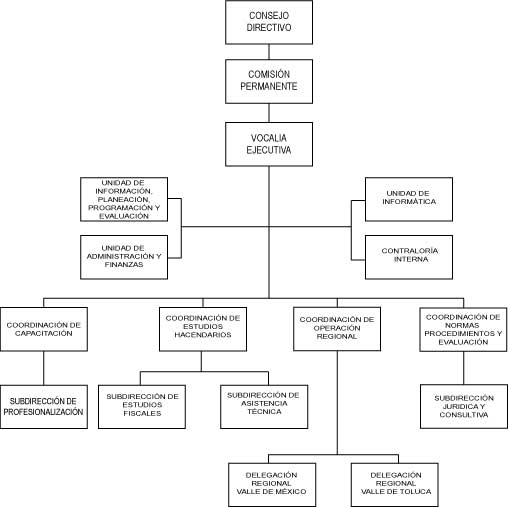 El instituto tiene como objeto lo siguiente:Investigar, analizar, desarrollar y elaborar estudios y proyectos en materia hacendaria, financiera, legal, fiscal y económica, con el propósito de que estas aportaciones tiendan a mejorar, modernizar, eficientar, y fortalecer técnica y administrativamente la hacienda pública estatal y de los municipios.Promover la vinculación académica, técnica y operativa, así como el intercambio de información y experiencias con instituciones y organismos públicos y privados, con la finalidad de formar cuadros profesionales de servidores públicos hacendarios, a través de una capacitación efectiva.Integrar proyectos unificados de la Ley de Ingresos de los Municipios y de las reformas, adiciones y derogaciones, en su caso, al Código Financiero del Estado de México y Municipios, con las propuestas de los Ayuntamientos; presentado, además, asistencia para la interpretación  jurídica en materia hacendaria, tanto al Estado como  a los Municipios.Fomentar y operar la coordinación interinstitucional entre las autoridades hacendarias estatales y municipales, en el marco del Sistema de Coordinación Hacendaría del Estado y los municipios, e impulsar la modernización hacendaria municipal en materia catastral.Bases de Preparación de los Estados FinancierosLos Estados Financieros adjuntos se prepararon de acuerdo con los Principios de Contabilidad Gubernamental, los cuales incluyen la realización de operaciones con base al Manual Único de Contabilidad Gubernamental para las Dependencias, Organismos Auxiliares y Fideicomisos del Gobierno del Estado de México, es el instrumento normativo básico en el que se integra el catálogo de cuentas, su estructura, su instructivo, la guía contabilizadora y los criterios y lineamientos para el registro de sus operaciones.El órgano de coordinación para la armonización de la contabilidad gubernamental es el Consejo Nacional de Armonización Contable (CONAC), tiene por objeto la emisión de las normas contables y lineamientos para la generación de información financiera que aplicarán los entes públicos, previamente formuladas y propuestas por el Secretario Técnico. Desempeña una función única debido a que los instrumentos normativos, contables, económicos y financieros que emite deben ser implementados por los entes públicos, a través de las modificaciones, adiciones o reformas a su marco jurídico.Estos estados financieros y sus notas, han sido preparados conforme a las Normas y Metodología para la Emisión de Información Financiera y Estructura de los Estados Financieros Básicos del Ente Público y Características de sus Notas, publicadas en el Diario Oficial de la Federación de fecha 1° de diciembre de 2009.Políticas de Contabilidad SignificativasObligaciones LaboralesLas entidades públicas del Gobierno del Estado de México, no registran ninguna provisión para contingencias por las eventuales indemnizaciones y compensaciones que tengan que pagar a su personal e incluso a favor de terceros, el Instituto reconoce las contingencias eventuales por indemnización y compensaciones que tenga que pagar a su personal,  hasta ese instante, reconociéndolas  en los resultados del ejercicio en que se pagan afectando el presupuesto correspondiente. Impuesto Sobre la Renta (ISR) e ISSEMYMEl régimen fiscal del Instituto es como persona moral con fines no lucrativos y sus obligaciones fiscales se determinan conforme al objetivo y funciones asignadas en la Constitución Política del Estado libre y Soberano de México, en la Ley que les da origen o en su decreto de creación, salvo los casos en que se realicen actividades distintas a la prestación de servicios públicos; su obligación fiscal federal establecida en el decreto de creación es la de retenedor del impuesto sobre la renta por salarios y en general por la prestación de un servicio personal subordinado. Asimismo retener y pagar las cuotas del ISSEMYM, el impuesto sobre la renta que se retiene a los trabajadores se calcula y aplica en función al procedimiento establecido por la Secretaria de Finanzas a través de la Contaduría General Gubernamental.De acuerdo a lo establecido en el Decreto por el que se otorgan diversos beneficios fiscales en materia del Impuesto Sobre la Renta, de derechos y aprovechamientos publicado en el Diario Oficial de la Federación de fecha 5 de diciembre de 2008, el Gobierno del Estado de México celebro un acuerdo con la Secretaria de Hacienda y Crédito Público a través del cual se otorga un subsidio del 60% en la retención de ISR por salarios a sus trabajadores.Reconocimiento de ingresosLa entrega de recursos que recibe el Instituto con base en su presupuesto de egresos, se registran contable y presupuestalmente como Participaciones, Aportaciones, Transferencias, Asignaciones, Subsidios y Otras Ayudas.Los ingresos relacionados con actividades propias, así como aquellos que se generan por actividades distintas al objetivo principal del Instituto, centros de evaluación acreditando en competencias laborales y aportaciones entre otros, se registran contable y presupuestalmente como Ingresos por servicios.Los Ingresos se reconocen generalmente conforme se prestan los servicios y se reciben los recursos. El Instituto registra las provisiones necesarias para reconocer los ingresos relativos al subsidio estatal correspondientes al ejercicio presupuestal respectivo de acuerdo a la normatividad gubernamental aplicable.ContingenciasLas obligaciones o pérdidas importantes relacionadas con contingencias se reconocen cuando es probable que sus efectos se materialicen y existan elementos razonables para su cuantificación. Posición en Moneda Extranjera Y Protección por Riesgo CambiarioDurante este periodo del 2018 el Instituto no realizó operaciones en moneda extranjera.Reporte Analítico del ActivoLos porcentajes de depreciación se utilizan de acuerdo al tipo de activo y se calcula a partir del mes siguiente al de su adquisición, usando el método de línea recta, aplicando las tasas anuales que se mencionan a continuación:Las inversiones en valores negociables, se encuentran representados por depósitos bancarios. A la fecha de los estados financieros, los intereses se incluyen en los resultados del ejercicio.El Instituto no cuenta con bienes dados en garantía, señalados en embargos, litigios, títulos de inversiones entregados en garantías, baja significativa del valor de inversiones financieras.Desmantelamiento de Activos, procedimientos, implicaciones, efectos contablesFideicomisos, Mandatos Y AnálogosDurante el mes el Instituto no realizo actividades por concepto de fideicomisos, mandatos y análogos.Reporte de RecaudaciónEl Instituto no realiza actividades de recaudación.Información Sobre la Deuda y el Reporte Analítico de la DeudaEl Instituto no tiene deuda que reportar.Calificaciones OtorgadasEl instituto no realiza operaciones que requiera calificación crediticia.Proceso de Mejoraa)	Principales Políticas de control internoEl organismo seguirá atendiendo con puntual seguimiento a las recomendaciones de control interno expresadas, tanto por el comisario como por el contralor interno, en las reuniones llevadas a cabo durante el ejercicio fiscal vigente.b)	Medidas de desempeño financiero, metas y alcance.El organismo ha observado el debido cumplimiento en el ejercicio del presupuesto asignado para su operación vigilando en todo momento que las medidas de control presupuestal hayan sido observadas puntualmente.Información por SegmentosEl Instituto no tiene segmentada su información financiera.Eventos Posteriores Al CierreA la fecha de este informe no se han registrado eventos que pudieran afectar la condición económica del Instituto.Partes RelacionadasEl Instituto no cuenta con partes relacionadas que pudieran ejercer influencia significativa sobre la toma de decisiones financieras y operativas.Responsabilidad Sobre la Presentación Razonable de los Estados Financieros“Bajo protesta de decir verdad declaramos que los Estados Financieros y sus notas, son razonablemente correctos y son responsabilidad del emisor”.Fondo Fijo de Caja$35.0Bancos/Tesorería11,861.1Inversiones Financieras de Corto Plazo             Total$11,896.1Subsidio Estatal$1,665.1Total$              1,665.1Deudores DiversosGobierno del Estado de México - Convenio Colaboración Administrativa IHAEM$100.1José Luis Enrique Valdés Hernández1.1Herman Rasgado Toledo1.2Total$102.4Anticipo a Proveedores por Adquisición de Bienes y/o ServiciosTotal$-RubroTasaMuebles y enseres3%Equipo de computo20%Equipo de telecomunicaciones3%Equipo de transporte10%Equipo de foto, cine y grabación3%Equipo de oficina3%Maquinaria, Otros Equipos y Herramientas10%Inmuebles2%Inversión Histórica:Edificio no Habitacionales$53,303.8Total de Bienes Inmuebles$53,303.8Bienes Muebles:Equipo de transporte3,954.0Equipo de computo6,337.3Muebles y enseres1,157.8Equipo de telecomunicación562.2Equipo de foto, cine y grabación364.0Maquinaria89.6Equipo de oficina118.0Total de bienes muebles$12,582.9Depreciación histórica:Edificio$10,424.2Equipo de transporte2,278.4Equipo de computo4,480.8Muebles y enseres400.6Equipo de telecomunicación85.9Equipo de foto, cine y grabación70.6Equipo de oficina57.1Maquinaria6.7Total depreciación, deterioro y amortización acumulada de bienes$17,804.3Proveedores por pagar a corto plazoAdy Patricia Carrera Hernández$   148.4Julia Galindo Tejeda74.2María Gabriela Martínez Tiburcio148.4Subtotal$    371.0Retenciones y contribuciones por pagar a corto plazoRetenciones de Impuesto Sobre la Renta (ISR)$         427.7Retenciones de ISSEMYM137.0Fondos de Retiro por PagarINFONACOTSubtotal$          564.7Otras cuentas por pagar a corto plazoObligación de Pagos de Bienes y Servicios$     0     Estímulos y Cursos por Pagar al GEM0Impuesto sobre Erogaciones por Remuneraciones al Trabajo Personal0Estimulo de Puntualidad0Subtotal$    0Total$    935.7Ingresos por Venta de Bienes y Servicios$19,907.0Transferencia, Asignaciones, Subsidios y Otras Ayudas22,800.5Otros Ingresos y Beneficios449.6Ingresos Financieros2.9Total$43,160.0Adeudos de Ejercicios Fiscales Anteriores$Otros Ingresos -- Varios --442.8Maestría en Hacienda PublicaComisión Certificadora de Competencia LaboralBases de Licitación6.8Alta de Bienes Muebles Totalmente Depreciados y RevaluadosTotal$448.6Servicios personales$27,054.5Materiales y suministros2,552.1Servicios generales4,352.2Otros gastos1,586.5Transferencias, Asignaciones, Subsidios y Otras Ayudas109.4Bienes muebles e intangiblesTotal$35,654.7Donaciones en el Ejercicio 2000   $  333.2Donaciones 2018167.2Aportaciones del GEM406.1Bienes adquiridos programa Federal SEDESOL 2001107.5Donaciones en el Ejercicio  200212.0Bienes adquiridos programa Federal SEDESOL 2002628.0Bajas de bienes muebles(2,034.9)Bienes totalmente depreciados con vida útil680.3Total$299.42018Efectivo en Bancos –Tesorería$11,896.1Efectivo en Bancos- Dependencias0.0Inversiones temporales (hasta 3 meses)0.0Fondos con afectación específica0.0Depósitos de fondos de terceros y otros0.0Total de Efectivo y Equivalentes$11,896.1Instituto Hacendario del Estado de MéxicoInstituto Hacendario del Estado de MéxicoInstituto Hacendario del Estado de MéxicoInstituto Hacendario del Estado de MéxicoInstituto Hacendario del Estado de MéxicoConciliación entre los Ingresos Presupuestarios y ContablesConciliación entre los Ingresos Presupuestarios y ContablesConciliación entre los Ingresos Presupuestarios y ContablesConciliación entre los Ingresos Presupuestarios y ContablesConciliación entre los Ingresos Presupuestarios y Contablescorrespondiente del  1 de Enero de  2018 al 30 de Septiembre del 2018correspondiente del  1 de Enero de  2018 al 30 de Septiembre del 2018correspondiente del  1 de Enero de  2018 al 30 de Septiembre del 2018correspondiente del  1 de Enero de  2018 al 30 de Septiembre del 2018correspondiente del  1 de Enero de  2018 al 30 de Septiembre del 2018(Miles de Pesos)(Miles de Pesos)(Miles de Pesos)(Miles de Pesos)(Miles de Pesos)1. Ingresos Presupuestarios1. Ingresos Presupuestarios1. Ingresos Presupuestarios1. Ingresos Presupuestarios$            43,160.02. Más ingresos contables no presupuestarios2. Más ingresos contables no presupuestariosIncremento por variación de inventariosDisminución del Exceso de Estimaciones por pérdida o deterioro u obsolescenciaDisminución del exceso de provisionesOtros ingresos y beneficios variosOtros ingresos contables no presupuestariosOtros ingresos contables no presupuestarios3. Menos ingresos presupuestarios no contables3. Menos ingresos presupuestarios no contables-Productos de capitalAprovechamientos capitalIngresos derivados de financiamientos Otros ingresos presupuestarios no contablesOtros ingresos presupuestarios no contables4. Ingresos Contables (4 = 1 + 2 - 3)4. Ingresos Contables (4 = 1 + 2 - 3)      $            43,160.0Instituto Hacendario del Estado de MéxicoInstituto Hacendario del Estado de MéxicoInstituto Hacendario del Estado de MéxicoInstituto Hacendario del Estado de MéxicoInstituto Hacendario del Estado de MéxicoConciliación entre los Egresos Presupuestarios y los Gastos ContablesConciliación entre los Egresos Presupuestarios y los Gastos ContablesConciliación entre los Egresos Presupuestarios y los Gastos ContablesConciliación entre los Egresos Presupuestarios y los Gastos ContablesConciliación entre los Egresos Presupuestarios y los Gastos Contablescorrespondiente del  1 de Enero de 2018 al 30 de Septiembre del 2018correspondiente del  1 de Enero de 2018 al 30 de Septiembre del 2018correspondiente del  1 de Enero de 2018 al 30 de Septiembre del 2018correspondiente del  1 de Enero de 2018 al 30 de Septiembre del 2018correspondiente del  1 de Enero de 2018 al 30 de Septiembre del 2018( Miles de Pesos)( Miles de Pesos)( Miles de Pesos)( Miles de Pesos)( Miles de Pesos)1.- Total de egresos (presupuestarios)1.- Total de egresos (presupuestarios)  $       35,721.6  $       35,721.62.- Menos egresos presupuestarios no contables2.- Menos egresos presupuestarios no contables0Mobiliario y equipo de administración$   0$   01,635.4Becas y otras ayudas para programas de capacitación.00Mobiliario y equipo educacional y recreativo00Equipo e instrumental médico y de laboratorio00Vehículos y equipo de Transporte00Equipo de defensa y seguridad00Maquinaria, otros equipos y herramientas00Activos biológicos00Bienes inmuebles00Activos intangibles00Obra pública en bienes propios00Acciones y participaciones de capital00Compra de títulos y valores00Inversiones en fideicomisos, mandatos y otros análogos00Provisiones para contingencias y otras erogaciones especiales00Amortización de la deuda pública00Adeudos de ejercicios fiscales anteriores (ADEFAS)1,635.41,635.4Otros Egresos Presupuestales No ContablesOtros Egresos Presupuestales No Contables3. Más gastos contables no presupuestales3. Más gastos contables no presupuestales1,586.5Estimaciones, depreciaciones, deterioros, obsolescencia y amortizaciones$   1,586.5$   1,586.5Provisiones00Disminución de inventarios00Gastos de instalación de mobiliario y equipo00Aumento por insuficiencia de estimaciones por pérdida o deterioro u obsolescencia00Aumento por insuficiencia de provisiones00Otros Gastos00Otros Gastos Contables No PresupuestalesOtros Gastos Contables No Presupuestales004. Total de Gasto Contable   (4 = 1 - 2 + 3)4. Total de Gasto Contable   (4 = 1 - 2 + 3)$  35,654.7Instituto Hacendario del Estado de México ( IHAEM )Instituto Hacendario del Estado de México ( IHAEM )(Miles de Pesos)(Miles de Pesos)CUENTAS DEUDORASAlmacén$              1,775.9$              1,775.9CUENTAS ACREEDORASArtículos disponibles por el Almacén1,775.9$              1,775.9Instituto Hacendario del Estado de México ( IHAEM)Instituto Hacendario del Estado de México ( IHAEM)Instituto Hacendario del Estado de México ( IHAEM)(Miles de Pesos)(Miles de Pesos)(Miles de Pesos)CUENTAS DEUDORASCUENTAS DEUDORASLey de Ingresos EstimadaLey de Ingresos Estimada65,345.7Presupuesto de Egresos por Ejercer de Gastos de FuncionamientoPresupuesto de Egresos por Ejercer de Gastos de Funcionamiento27,287.3Presupuesto de Egresos Devengado de Gastos de FuncionamientoPresupuesto de Egresos Devengado de Gastos de FuncionamientoPresupuesto de Egresos Devengado de Bienes MueblesPresupuesto de Egresos Devengado de Bienes MueblesPresupuesto de Egresos Comprometido de Gastos de FuncionamientoPresupuesto de Egresos Pagado de Gastos de Funcionamiento33,958.833,958.8Presupuesto de Egresos Pagado de Transferencias, Asignaciones, S109.4109.4Presupuesto de Egresos Devengado de Transferencias, Asignaciones, SPresupuesto de Egresos por Ejercer de Transferencias, Asignación2,336.82,336.8Presupuesto de Egresos por Ejercer de Intereses, comisiones y otrasPresupuesto de Egresos por Ejercer de Bienes MueblesPresupuesto de Egresos Pagado de Bienes MueblesPresupuesto de Egresos Pagado de Bienes MueblesPresupuesto de Egresos Pagado de Intereses, comisiones y otros gastosPresupuesto de Egresos Pagado de Intereses, comisiones y otros gastos1,653.4TOTAL	TOTAL	$130,691.4CUENTAS ACREEDORASCUENTAS ACREEDORASLey de Ingresos por EjecutarLey de Ingresos por Ejecutar$  22,185.7Ley de Ingresos DevengadoLey de Ingresos DevengadoLey de Ingresos RecaudadoLey de Ingresos Recaudado43,160.0Presupuesto de Egresos Aprobado de Gastos de FuncionamientoPresupuesto de Egresos Aprobado de Gastos de Funcionamiento61,246.1Presupuesto de Egresos Aprobado de Bienes MueblesPresupuesto de Egresos Aprobado de Bienes MueblesPresupuesto de Egresos Aprobado de Transferencias, Asignaciones,Presupuesto de Egresos Aprobado de Transferencias, Asignaciones,2,446.2Presupuesto de Egresos Aprobado de Intereses, comisiones y otrosPresupuesto de Egresos Aprobado de Intereses, comisiones y otros1,653.4TOTALTOTAL$130,691.4Transferencias Estatales                  $28,505.9Ingresos Propios                                Ingresos Propios                                26,542.7Otros Ingresos (SIIEM)Otros Ingresos (SIIEM)5,092.0Total$60,140.6NoMUNICIPIOTOTAL ANUAL% APORTACIONNoMUNICIPIOTOTAL ANUAL% APORTACION1ACAMBAY 123.2 0.46%2ACOLMAN  153.1 0.58%3ACULCO 92.1 0.35%4ALMOLOYA DE ALQUISIRAS 59.4 0.22%5ALMOLOYA DE JUAREZ 211.9 0.80%6ALMOLOYA DEL RIO 35.3 0.13%7AMANALCO 58.7 0.22%8AMATEPEC 89.5 0.34%9AMECAMECA 103.7 0.39%10APAXCO 69.5 0.26%11ATENCO 77.8 0.29%12ATIZAPAN DE STA. CRUZ 38.7 0.15%13ATIZAPAN DE ZARAGOZA 911.6 3.43%14ATLACOMULCO 195.9 0.74%15ATLAUTLA 64.4 0.24%16AXAPUSCO 69.0 0.26%17AYAPANGO 31.7 0.12%18CALIMAYA 85.6 0.32%19CAPULHUAC 72.8 0.27%20COACALCO 430.0 1.62%21COATEPEC HARINAS 96.7 0.36%22COCOTITLAN 38.6 0.15%23COYOTEPEC 76.4 0.29%24CUAUTITLAN DE MEXICO 260.6 0.98%25CUAUTITLAN IZCALLI 892.9 3.36%26CHALCO 383.9 1.45%27CHAPA DE MOTA 70.3 0.26%28CHAPULTEPEC 33.5 0.13%29CHIAUTLA 60.8 0.23%30CHICOLOAPAN 216.9 0.82%31CHICONCUAC 52.4 0.20%32CHIMALHUACAN 648.2 2.44%33DONATO GUERRA 70.5 0.27%34ECATEPEC DE MORELOS 2,289.0 8.62%35ECATZINGO 33.5 0.13%36EL ORO 85.2 0.32%37HUEHUETOCA 136.7 0.51%38HUEYPOXTLA 83.6 0.31%39HUIXQUILUCAN 633.6 2.39%40ISIDRO FABELA 43.8 0.16%41IXTAPALUCA 477.4 1.80%42IXTAPAN DE LA SAL 95.2 0.36%43IXTAPAN DEL ORO 36.3 0.14%44IXTLAHUACA 220.5 0.83%45JALTENCO 65.3 0.25%46JILOTEPEC 168.9 0.64%47JILOTZINGO 57.9 0.22%48JIQUIPILCO 132.0 0.50%49JOCOTITLAN 132.3 0.50%50JOQUICINGO 41.0 0.15%51JUCHITEPEC 55.3 0.21%52LOS REYES LA PAZ 337.8 1.27%53LERMA 288.4 1.09%54MALINALCO 72.7 0.27%55MELCHOR OCAMPO 91.3 0.34%56METEPEC 472.5 1.78%57MEXICALTZINGO 37.3 0.14%58MORELOS 75.5 0.28%59NAUCALPAN 1,906.8 7.18%60NEXTLALPAN 62.2 0.23%61NEZAHUALCOYOTL 1,657.4 6.24%62NICOLAS ROMERO 435.6 1.64%63NOPALTEPEC 36.0 0.14%64OCOYOACAC 122.1 0.46%65OCUILAN 89.2 0.34%66OTUMBA 73.5 0.28%67OTZOLOAPAN 33.0 0.12%68OTZOLOTEPEC 110.1 0.41%69OZUMBA 66.4 0.25%70PAPALOTLA 26.1 0.10%71POLOTITLAN 49.8 0.19%72SANTA MARIA RAYON 40.6 0.15%73SAN ANTONIO LA ISLA 51.1 0.19%74SAN FELIPE DEL PROGRESO 181.5 0.68%75SAN MARTIN DE LAS PDES. 57.3 0.22%76SAN MATEO ATENCO 127.8 0.48%77SAN SIMON DE GRO. 32.9 0.12%78STO. TOMAS DE LOS P. 36.9 0.14%79SOYANIQUILPAN 46.8 0.18%80SULTEPEC 101.3 0.38%81TECAMAC 489.2 1.84%82TEJUPILCO 135.4 0.51%83TEMAMATLA 36.0 0.14%84TEMASCALAPA 81.7 0.31%85TEMASCALCINGO 123.2 0.46%86TEMASCALTEPEC 93.9 0.35%87TEMOAYA 138.6 0.52%88TENANCINGO 150.2 0.57%89TENANGO DEL AIRE 35.0 0.13%90TENANGO DEL VALLE 131.4 0.49%91TEOLOYUCAN 121.8 0.46%92TEOTIHUACAN 96.8 0.36%93TEPETLAOXTOC 60.6 0.23%94TEPETLIXPA 49.8 0.19%95TEPOTZOTLAN 166.9 0.63%96TEQUIXQUIAC 71.7 0.27%97TEXCALTITLAN 57.0 0.21%98TEXCALYACAC 27.1 0.10%99TEXCOCO 329.1 1.24%100TEZOYUCA 58.8 0.22%101TIANGUISTECO 138.0 0.52%102TIMILPAN 52.9 0.20%103TLALMANALCO 97.8 0.37%104TLALNEPANTLA 1,874.9 7.06%105TLATLAYA 108.8 0.41%106TOLUCA 1,431.7 5.39%107TONATICO 50.5 0.19%108TULTEPEC 178.1 0.67%109TULTITLAN 769.2 2.90%110VALLE DE BRAVO 181.8 0.69%111VALLE DE CHALCO 437.7 1.65%112VILLA DE ALLENDE 83.6 0.31%113VILLA DEL CARBON 99.4 0.37%114VILLA GUERRERO 109.0 0.41%115VILLA VICTORIA 138.5 0.52%116XALATLACO 59.3 0.22%117XONACATLAN 86.0 0.32%118ZACAZONAPAN 26.8 0.10%119ZACUALPAN 58.6 0.22%120ZINACANTEPEC 239.3 0.90%121ZUMPANGO 211.9 0.80%122ZUMPAHUACAN 51.5 0.19%123SAN JOSE DEL RINCON 123.3 0.46%124LUVIANOS 72.5 0.27%125TONANITLA 24.3 0.09%TOTAL26,542.7100.00%Tipo de ActivoTasaMuebles y enseres3%Equipo de computo20%Equipo de telecomunicaciones3%Equipo de transporte10%Equipo de foto, cine y grabación3%Equipo de oficina3%Inmuebles2%ElaboróRevisóAutorizóC.P. PATRICIA EUGENIA LÓPEZ GUADARRAMAAUXILIAR CONTABLEL.C. EDUARDO ENRÍQUEZ BERNALJEFE DEL ÁREA DE CONTABILIDAD Y PRESUPUESTOP.C.P. MARÍA JOSEFINA RODRIGUEZ VILLALVAJEFE DE LA UNIDAD DE ADMINISTRACIÓN Y FINANZAS